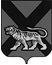 ТЕРРИТОРИАЛЬНАЯ ИЗБИРАТЕЛЬНАЯ КОМИССИЯМИХАЙЛОВСКОГО    РАЙОНАР Е Ш Е Н И Е30.07.2017 	                                                                                     55/38412 часов 10   минутс. МихайловкаО регистрации кандидата на должность главы Сунятсенского сельского поселенияТрофимова Е.В.Проверив соответствие порядка самовыдвижения кандидата на должность главы Сунятсенского сельского поселения   требованиям Федерального закона от 12.06.2002 г. № 67-ФЗ «Об основных гарантиях избирательных прав и права на участие в референдуме граждан Российской Федерации», Избирательного кодекса Приморского края и  необходимые для регистрации кандидата документы, территориальная избирательная комиссия Михайловского   района установила следующее:Порядок выдвижения кандидата на должность главы Сунятсенского сельского поселения, порядок сбора подписей и оформления подписных листов, документы, представленные для регистрации    Трофимовым Е.В., кандидатом на должность главы Сунятсенского сельского поселения, соответствуют требованиям статей 34, 37, 38 Федерального закона «Об основных гарантиях избирательных прав и права на участие в референдуме граждан Российской Федерации»   и   статей   41, 45, 47, 49   Избирательного  кодекса Приморского края.  Кандидатом на должность главы  Сунятсенского   сельского поселения Трофимовым Евгением Васильевичем  21 июля  2017 года,  были представлены подписные листы с 14 подписями избирателей, из которых в соответствии с частью 2 статьи 47 Избирательного кодекса Приморского края было проверено 14 подписей. В итоговом протоколе проверки подписных листов с подписями избирателей в поддержку выдвижения кандидата на должность главы Сунятсенского сельского  поселения  Трофимова Евгения Васильевича рабочей группой указано, что из 14 проверенных подписей недостоверными признаны 0 (ноль) подписей, недействительными признаны 2(две) по основаниям п.6 части 11 статьи 47 Избирательного кодекса Приморского края. Территориальная избирательная комиссия Михайловского района   соглашается с предложением Рабочей группы по проверке достоверности подписей избирателей и данных об избирателях, поставивших свои подписи в поддержку выдвижения кандидата на должность главы Сунятсенского сельского  поселения Трофимова Евгения Васильевича,  о признании достоверными  12 (двенадцати)  подписей избирателей (итоговый протокол проверки подписных листов  и ведомость прилагаются). Результаты проверки подписных листов свидетельствуют о том, что кандидатом на должность главы Сунятсенского сельского поселения Трофимовым Евгением Васильевичем представлено достаточное количество достоверных подписей избирателей, необходимых для регистрации его кандидатом на должность главы Сунятсенского   сельского поселения. Оснований для отказа  в регистрации не усматривается.В соответствии со статьями 26,38 Федерального закона от 12.06.2002 г. № 67-ФЗ  «Об основных гарантиях избирательных прав и права на участие в референдуме граждан Российской Федерации», статьями 27,49 Избирательного кодекса Приморского края, территориальная избирательная комиссия  Михайловского   района РЕШИЛА:         1. Зарегистрировать 30 июля 2017 года  в 12 часов 10 минут кандидата  на должность главы Сунятсенского сельского поселения Трофимова Евгения Васильевича, 1984 года рождения,  выдвинутого в порядке самовыдвижения. 2. Выдать Трофимову Евгению Васильевичу удостоверение установленного образца.            3. Опубликовать   настоящее решение в газете «Вперед» и разместить на сайтах Избирательной комиссии Приморского края: http://izbirkom.primorsky.ru и администрации Михайловского муниципального района в разделе   «Территориальная  избирательная  комиссия Михайловского  района» в информационно – телекоммуникационной сети «Интернет». Председатель  комиссииН.С. ГорбачеваСекретарь комиссииВ.В. Лукашенко